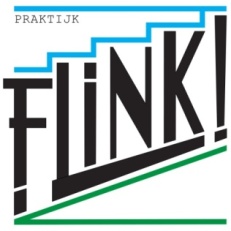 Algemene VoorwaardenArtikel 1: AlgemeenDeze voorwaarden zijn van toepassing voor alle overeenkomsten tussen de systeemtherapeut en de cliënt of derde.De systeemtherapeut werkt volgens Beroepscode van de NVRG, beroepsvereniging van de Nederlandse vereniging voor relatie en gezinstherapeuten.Artikel 2 Uitvoering van de overeenkomstCliënt draagt er zorg voor dat alle gegevens, waarvan de systeemtherapeut aangeeft dat deze noodzakelijk zijn of waarvan de cliënt redelijkerwijs behoort te begrijpen dat deze noodzakelijk zijn voor het uitvoeren van de overeenkomst, tijdig aan de systeemtherapeut worden verstrekt. Indien de voor de uitvoering van de overeenkomst benodigde gegevens niet tijdig of naar waarheid aan de systeemtherapeut zijn verstrekt, heeft de systeemtherapeut het recht de uitvoering van de overeenkomst op te schorten en/ of de uit de vertraging voortvloeiende extra kosten volgens de afgesproken tarieven aan cliënt in rekening te brengen.De systeemtherapeut is niet aansprakelijk voor schade, van welke aard ook, doordat is uit gegaan van door cliënt verstrekte onjuiste en / of onvolledige gegevens, tenzij deze onjuistheid of onvolledigheid voor de systeemtherapeut kenbaar behoorde te zijn.Van de cliënt wordt verder verwacht dat deze zo veel mogelijk met de systeemtherapeut meewerkt en adviezen opvolgt.Artikel 3 Kosten en afspraken ten aan zien van de overeenkomstDe kosten zijn vermeld op de website en de praktijkinformatie.De factuur wordt bij de gemeente of de cliënt in rekening gebracht.De cliënt dient deze kosten zelf te declareren bij de zorgverzekeraar. De cliënt is zelf verantwoordelijk voor het informeren van de vergoeding van de zorgverzekeraar. De systeemtherapeut is hiervoor nooit aansprakelijk of verantwoordelijk.Overige werkzaamheden met betrekking tot gesprekken of aanvullende psychodiagnostiek, verslaglegging hiervan, (telefonische)contacten met derden, reiskosten en consulten buiten de praktijk worden op basis van het uurtarief in rekening gebracht.De systeemtherapeut dient de gesprekken op de afgesproken tijd te laten beginnen.Indien de cliënt te laat komt, wordt de duur van het gesprek bekort met de betreffende hoeveelheid tijd.Facturen worden alleen via de e-mail verstuurdClient is zelf verantwoordelijk voor het aanvragen van een verwijzing van de huisarts/gemeente. De systeemtherapeut is niet aansprakelijk voor schade, van welke aard dan ook, of uitkomst van de behandeling.Artikel 3 BetalingAlgemene betalingsvoorwaarden zijn van toepassing gedurende de overeenkomst. Zie de algemene betalingsvoorwaarden.Artikel 4 Eigendomsvoorbehoud aan cliënt verstrekte zakenAlle door de systeemtherapeut aan cliënt verstrekte zaken, zoals onderzoeksmateriaal, speelgoed, boeken en overige zaken, blijven eigendom van de systeemtherapeut, tenzij deze uitdrukkelijk in eigendom worden overgedragen aan cliënt.Indien de systeemtherapeut aan cliënt zaken ter beschikking heeft gesteld is cliënt gehouden deze binnen 7 dagen na het verzoek van de systeemtherapeut hiertoe, of 7 dagen na beëindiging van de overeenkomst, in oorspronkelijke staat, vrij van gebreken en volledig te retourneren. Indien cliënt deze verplichting niet nakomt zijn alle hieruit voortvloeiende kosten voor zijn rekening.Indien cliënt, om welke reden ook, na daartoe strekkende aanmaning, alsnog in gebreke blijft met de onder 1. genoemde verplichting, heeft de systeemtherapeut het recht de daaruit voortvloeiende schade en kosten, waaronder de kosten van vervanging, op cliënt te verhalen.Artikel 5 Opzegging en beëindigingBeide partijen kunnen de overeenkomst te allen tijde schriftelijk, mondeling en per email opzeggen.Indien de overeenkomst tussentijds wordt opgezegd door cliënt, heeft de systeemtherapeut recht op compensatie vanwege het daardoor ontstane en aannemelijk te maken bezettingsverlies, tenzij er feiten en omstandigheden aan de opzegging ten grondslag liggen die aan de systeemtherapeut zijn toe te rekenen. Voorts is cliënt dan gehouden tot betaling van de declaraties voor tot dan toe verrichte werkzaamheden. De voorlopige resultaten van de tot dan toe verrichte werkzaamheden zullen dan ook onder voorbehoud ter beschikking worden gesteld aan cliënt.De systeemtherapeut heeft het recht de behandeling of het behandelgesprek onmiddellijk te beëindigen indien de cliënt zich misdraagt, bijvoorbeeld de systeemtherapeut bedreigt, gewelddadig is of onder invloed van middelen als alcohol en drugs verkeert. Er kan aangifte bij de politie worden gedaan. Als u iets beschadigd in de praktijk ontvangt u daarvan een factuur.Tijdens de behandelingsovereenkomst is er de mogelijkheid dat de systeemtherapeut u naar een andere praktijk of instantie doorverwijst omdat u daar beter geholpen kunt worden. Uiteraard zal de systeemtherapeut u hiervan op de hoogte stellen.Artikel 6 Het recht van privacy van de cliëntDe gegevens van de cliënt worden vertrouwelijk behandeld. Cliëntgegevens mogen niet zonder toestemming van de cliënt aan derden worden verstrekt.Artikel 7 KlachtenIndien de cliënt een klacht heeft over het beroepsmatig functioneren van de systeemtherapeut, bespreekt de systeemtherapeut dit graag met de cliënt in een persoonlijk gesprek. De cliënt mag ook altijd mailen of bellen.Indien de cliënt vindt dat de klacht niet voldoende is afgedaan kan de cliënt zich richten tot klachtenportaal zorg https://klachtenportaalzorg.nl